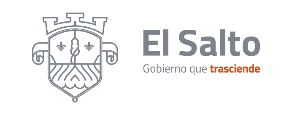 INFORME DE ACTIVIDADESNOVIEMBRE DEL 2023COORDINACIÓN DE DELEGACIONES Y AGENCIAS MUNICIPALES.DEPENDENCIA: AGENCIA MUNICIPAL EL MUELLE.RESPONSABLE: TERESA CHAVARRIA AYALA.INFORME DE ACTIVIDADESNOVIEMBRE DEL 2023COORDINACIÓN DE DELEGACIONES Y AGENCIAS MUNICIPALES.DEPENDENCIA: AGENCIA MUNICIPAL PARQUES DEL CASTILLO.RESPONSABLE: ISELA DAVILA GARCIA.ACTIVIDADESNUMERO DE SOLICITUDESSOLICITUDES RESUELTASOBSERVACIONESReparación de fugas de agua2310Por El Momento llevo la mitad de reportesSolicitudes de pipa de agua 90 a mas 70Petición de pipas  Desazolve de drenajes y fosa particular10           6 A un no se atendio  todos Limpieza de alcantarillas, bocas de tormenta y canal de desagüe00Sin apoyo por el momento.Recuperación de espacios públicos00Por el momento no tenemos espacios para recuperar Solicitudes de parques y jardines130Sin apoyo por el momentoSolicitudes de arreglo de luminarias3030Se pide el apoyo a la dirección de alumbrado público. Solicitudes de recolección de basura 100 y mas1Ya se está recuperando el apoyo poco a pocoReportes de seguridad pública3030Reporte atendidos en su momento.Reportes de perros agresivos00Por el momento no tenemos reportes de Salud Animal Solicitudes al área de Fomento Agropecuario00Por el momento no tenemos reportesSolicitud de arreglo de calles100Por el momento no tenemos respuestaGestión de apoyos sociales00Piden apoyo del despenson o apoyo del Dif, personas con poco recurso.ACTIVIDADESNUMERO DE SOLICITUDESSOLICITUDES RESUELTASOBSERVACIONESReparación de fugas de agua00Solicitudes de pipa de agua 00Por El Momento No Contamos Con Ningún Reporte.Desazolve de drenajes y fosa particular00Por El Momento No Contamos Con Ningún Reporte.Limpieza de alcantarillas, bocas de tormenta y canal de desagüe11 El Reporte. atendidoRecuperación de espacios públicos30Por el momento no  se a  atendidoSolicitudes de parques y jardines         30Por El Momento No Contamos Con Ningún apoyo de parques y jardines.Solicitudes de arreglo de luminarias205Se pide el apoyo a la dirección de alumbrado público. Solicitudes de recolección de basura55Atendidos por parque de ASEO PUBLICO Reportes de seguridad pública22Reporte de  robos Reportes de perros agresivos00Por el momento no tenemos reportes de Salud Animal Solicitudes al área de Fomento Agropecuario00Por el momento no tenemos reportesSolicitud de arreglo de calles3 0Para baches y topesGestión de apoyos sociales00Por el momento no tenemos apoyoTaller de peinado04Con excelente respuesta de las ciudadanas para el taller.Curso de maquillaje04Con excelente respuestaClases de zumba030Con excelente respuestaClases de cofliss030Con excelente respuesta